RESOLUÇÃO Nº 015/2018DECLARA EQUIVALENTES OS ESTUDOS REALIZADOS POR JOÃO VICTOR DE MEDEIROS DIAS, NO CANADÁ, AOS DO 2º ANO DO ENSINO MÉDIO, NO BRASIL.	O CONSELHO ESTADUAL DE EDUCAÇÃO DA PARAÍBA, no uso de suas atribuições e com fundamento no Parecer nº 014/2018, exarado no Processo nº 0033383-2/2017, oriundo da Câmara de Ensino Médio, Educação Profissional e Ensino Superior, aprovado em reunião ordinária realizada nesta data, e de acordo com o Art. 6º da Resolução nº 209/2011/CEE,RESOLVE:Art. 1º  Declarar a equivalência dos estudos realizados por João Victor de Medeiros Dias, no Canadá, aos do 2º ano do Ensino Médio, no Brasil.Parágrafo Único. Para efeito de registro de notas e conclusão do Histórico Escolar, orientamos que a escola onde o aluno está matriculado realize a média aritmética, considerando o 1º semestre da 2ª série que a aluna cursou no Brasil; a média aritmética das disciplinas cursadas no Canadá; e a avaliação de complementação de estudos para, ao final da 2ª série, obter a média necessária para sua aprovação.Art. 2º  Autorizar, com base no artigo anterior, o prosseguimento de seus estudos no 3º ano do Ensino Médio, em qualquer Escola do Estado da Paraíba.Art. 3º  A presente Resolução entra em vigor na data de sua publicação.Art. 4º  Revogam-se as disposições em contrário.Sala das Sessões do Conselho Estadual de Educação, 26 de janeiro de 2018.CARLOS ENRIQUE RUIZ FERREIRAPresidente - CEE/PBROBSON RUBENILSON DOS SANTOS FERREIRARelator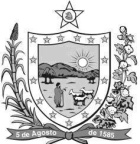 GOVERNODA PARAÍBASecretaria de Estado da EducaçãoConselho Estadual de Educação